InformareRef: Primăria Floresti și Compania de Salubritate derulează în 25-26 februarie a.c. a doua  campanie de colectare deșeuri voluminoase și deșeuri din construcții și demolări	Primăria comunei Florești împreună cu asocierea RDE Harghita-AVE Bihor organizează în luna februarie 2021 a doua Campanie de Colectare a deșeurilor voluminoase și a deșeurilor din construcții și demolari, în șase zone de pe raza localității.Campania se desfasoară în perioada 25-26 februarie 2021, iar programul de colectare va fi în intervalul 08:00-16:00, în șase zone care vor cuprinde străzi din Florești, dar și din Tăuți și Luna de Sus.Tipul deșeurilor ce vor fi colectate sunt următoarele:deșeuri voluminoase (deșeuri solide de dimensiuni mari ca mobilier, covoare, saltele, obiecte mari de folosință îndelungată, cu excepția – deșeurilor de echipamente electrice și electronice.)deșeuri din construcții și demolări (cele rezultate din activităti precum construirea de cladiri si obiective de infrastructură, construcția și întreîinerea căilor rutiere, demolare totală sau partială a cladirilor sau a obiectivelor de infrastructură. Aceste deșeuri pot include ciment, cărămizi, țiglă, lemn, resturi de tâmplarie, roci sau ipsos, - cantități limitate).Cei interesati pot consulta strazile arondate zonelor si locația containerelor.Zona 1 – lânga Ferma 16 – 1 container 5 m cubi (Eroilor principala, Cetatii principală, Cetătii pâna la ferma de pui, Simion Barnuțiu, Profesor Ioan Rusu, str Florilor cu case si boxe)Zona 2 – Sub Cetate, lângă Mega Image- 1 container 5 metri cubi(Muncitorilor, Spalatoria auto, Poligonului, Unitate Militara, Razoare, Metro, Valea Garboului, Crizantemelor, Narciselor, Magnoliei, Tăuțului, Sub Cetate, Prof. Ioachim Olteanu, Abatorului, Ansamblu Sara Selena)Zona 3 – lângă Pompieri, zona boxa selectivă (prof. Dumitru Mocanu, Eroilor, Porii, Teilor, Fagului, Salcâmului, Stejarului, Cetatea Fetei)Zona 4 – Șesul de Sus nr.166, langa boxă (Morii, T. Vladimirescu, Izlazului, Sportului, Cuza Voda, Șesul de Sus, Urușagului)Zona 5 – Lângă terenul de fotbal ( Plopilor, Digului, Castanilor, Muzeul Apei, Trandafirilor, Stadionului, Horea, Someșului, Andrei Muresanu, Tineretului, Crisana, Closca, Cardinal iuliu Hossu, M. Kogalniceanu, Ghe. Doja, A. Mureșanu, Simion Bărnuțiu, Balastierei, Colonia sub Deal)Zona 6 – sat Tăuți, - intersecția str. Principală și str. Hagăusat Luna de Sus – intersecție în față la ȘcoalăFlorești, 9 februarie 2021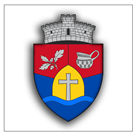 ROMÂNIAPRIMĂRIA COMUNEI FLOREŞTIFloreşti, Str. Avram Iancu, Nr. 170, jud. ClujTel./Fax: 0264 265 101www.floresticluj.ro,  primaria@floresticluj.ro